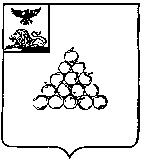 ПОСТАНОВЛЕНИЕАДМИНИСТРАЦИИ МУНИЦИПАЛЬНОГО РАЙОНА«ГОРОД ВАЛУЙКИ И ВАЛУЙСКИЙ РАЙОН»БЕЛГОРОДСКОЙ ОБЛАСТИ. Валуйки, пл. Красная, 1«15 »  сентября  2017 года		  		              № 105Об утверждении Порядка проведенияобщественного обсуждения проектамуниципальной программы «Формированиекомфортной городской среды на территориимуниципального района «Город Валуйки иВалуйский район» на 2018-2022 годы»,Порядков представления, рассмотренияи оценки предложений граждан, организацийо включении дворовых территориймногоквартирных домов и общественныхтерриторий в муниципальную программуРуководствуясь Федеральным законом от 6 октября 2003 года № 131-ФЗ «Об общих принципах организации местного самоуправления в Российской Федерации», в соответствии с Правилами представления и распределения субсидий из федерального бюджета бюджетам субъектов Российской Федерации на поддержку государственных программ субъектов Российской Федерации и муниципальных программ формирования современной городской среды, утвержденными Постановлением Правительства Российской Федерации от 10 февраля 2017 года № 169, Приказом Министерства строительства и жилищно-коммунального хозяйства Российской Федерации от 21 февраля 2017 года № 114/пр «Об утверждении методических рекомендаций по подготовке государственных (муниципальных) программ формирования современной городской среды в рамках реализации приоритетного проекта «Формирование комфортной городской среды» на 2017 год», Уставом муниципального района «Город Валуйки и Валуйский район», в целях реализации приоритетного проекта «Формирование комфортной городской среды на 2018-2022 годы» администрация муниципального района «Город Валуйки и Валуйский район»  п о с т а н о в л я е т:1. Утвердить Порядок проведения общественного обсуждения проекта муниципальной программы «Формирование комфортной городской среды на территории муниципального района «Город Валуйки и Валуйский район» на 2018-2022 годы» согласно приложению 1 к настоящему постановлению.2. Утвердить Порядок представления, рассмотрения и оценки предложений заинтересованных лиц о включении дворовых территорий многоквартирных домов в муниципальную программу «Формирование комфортной городской среды на территории муниципального района «Город Валуйки и Валуйский район» на 2018-2022 годы» согласно приложению 2 к настоящему постановлению.3. Утвердить Порядок представления, рассмотрения и оценки предложений граждан, организаций о включении общественных территорий, на которых планируется благоустройство, в муниципальную программу «Формирование комфортной городской среды на территории муниципального района «Город Валуйки и Валуйский район» на 2018-2022 годы», согласно приложению 3 к настоящему постановлению.4. Определить ответственным за формирование муниципальной программы «Формирование комфортной городской среды на территории муниципального района «Город Валуйки и Валуйский район» на 2018-2022 годы» управление строительства, архитектуры и жилищно-коммунального хозяйства администрации муниципального района «Город Валуйки и Валуйский район» (Капустин В.И.).5. Уполномочить управление строительства, архитектуры и жилищно-коммунального хозяйства администрации муниципального района «Город Валуйки и Валуйский район» на прием предложений заинтересованных лиц по проекту муниципальной программы, о включении дворовых территорий многоквартирных домов и общественных территорий в муниципальную программу «Формирование комфортной городской среды на территории муниципального района «Город Валуйки и Валуйский район» на 2018-2022 годы».6. Настоящее постановление опубликовать в газете «Валуйская звезда» и разместить на официальном сайте администрации «Город Валуйки и Валуйский район» в информационно-телекоммуникационной сети «Интернет».7. Контроль за исполнением настоящего постановления возложить на заместителя главы администрации муниципального района – начальника управления строительства, архитектуры и ЖКХ В.И. Капустина.Порядок проведения общественного обсуждения проекта муниципальной программы «Формирование комфортной городской среды на территории муниципального района «Город Валуйки и Валуйский район» на 2018-2022 годы»1. Настоящий Порядок определяет процедуру проведения общественного обсуждения проекта муниципальной программы «Формирование комфортной городской среды на территории муниципального района «Город Валуйки и Валуйский район» на 2018-2022 годы» (далее – проект программы).2. Общественное обсуждение проекта программы проводится в целях:- информирования граждан, организаций муниципального района «Город Валуйки и Валуйский район» о разработанном проекте программы;- выявления и учета мнения граждан, организаций муниципального района «Город Валуйки и Валуйский район» о разработанном проекте программы.3. В обсуждении проекта программы принимают участие граждане, проживающие на территории муниципального района «Город Валуйки и Валуйский район», и организации, зарегистрированные на территории муниципального района «Город Валуйки и Валуйский район» (далее – заинтересованные лица).4. Общественное обсуждение проекта программы осуществляется в форме опубликования проекта программы в газете «Валуйская звезда» и размещения на официальном сайте администрации муниципального района «Город Валуйки и Валуйский район» в информационно-телекоммуникационной сети «Интернет» (далее – официальный сайт).5. Предложения по проекту программы от заинтересованных лиц могут быть поданы в электронном или письменном виде по форме согласно приложению к настоящему Порядку в течение тридцати дней с даты опубликования проекта программы.6. Письменные предложения принимаются в администрации муниципального района «Город Валуйки и Валуйский район» в рабочие дни с 08 часов 00 минут до 17 часов 00 минут (перерыв с 13 часов 00 минут до 14 часов 00 минут) по адресу: город Валуйки, площадь Красная 1, кабинет 36.7. Предложения в электронном виде могут быть направлены по адресу: arhitektura@val-adm.ru.8. Поступившие предложения регистрируются в день их поступления.9. Одновременно с проектом программы опубликовывается информация о начале приема и механизме рассмотрения предложений. Указанная информация также размещается на официальном сайте.10. Не подлежат рассмотрению:- предложения, направленные после окончания срока приема предложений;- предложения, не касающиеся предмета правового регулирования программы; - предложения, направленные не по установленной форме.11. Результаты внесенных предложений носят рекомендательный характер.12. Непоступление предложений по проекту программы в установленный срок, отведенный для общественного обсуждения, не является препятствием для ее утверждения.13. Управление строительства, архитектуры и жилищно-коммунального хозяйства администрации муниципального района «Город Валуйки и Валуйский район» осуществляет прием предложений по проекту программы от заинтересованных лиц, их регистрацию и направляет их в общественную комиссию по обеспечению реализации муниципальной программы «Формирование комфортной городской среды на территории муниципального района «Город Валуйки и Валуйский район» на 2018-2022 годы» (далее – общественная комиссия). Организация деятельности общественной комиссии осуществляется в соответствии с положением об общественной комиссии.14. Не позднее семи рабочих дней после истечения срока подачи предложений к проекту программы общественная комиссия с участием заинтересованных лиц рассматривает, обобщает, анализирует предложения от заинтересованных лиц.15. По итогам проведения общественного обсуждения общественной комиссией принимается решение о целесообразности, обоснованности и возможности учета предложений заинтересованных лиц и в случае необходимости принимается решение о доработке проекта программы, а также формируется отчет о результатах общественного обсуждения с учетом предложений по проекту программы, который подлежит размещению на официальном сайте в течение трех рабочих дней со дня проведения общественного обсуждения.Предложение по проекту муниципальной программы «Формирование комфортной городской среды на территории муниципального района «Город Валуйки и Валуйский район» на 2018-2022 годы»Дата _________________Предлагаю внести изменения и (или) дополнения в текстовую часть проекта муниципальной программы: ___________________________________________________________________________________________________________________________________________________________________________________________________________________________________________________________________________________________                                                      _____________________       (подпись)                                                                                                                     (ФИО)Порядок представления, рассмотрения и оценки предложений заинтересованных лиц о включении дворовых территорий многоквартирных домов в муниципальную программу «Формирование комфортной городской среды на территории муниципального района «Город Валуйки и Валуйский район» на 2018-2022 годы»1.1. Настоящий Порядок определяет порядок и сроки предоставления, рассмотрения и оценки предложений заинтересованных лиц о включении дворовых территорий многоквартирных домов, расположенных на территории муниципального района «Город Валуйки и Валуйский район», в муниципальную программу «Формирование комфортной городской среды на территории муниципального района «Город Валуйки и Валуйский район» на 2018-2022 годы» (далее – Порядок).1.2. Адресный перечень дворовых территорий многоквартирных домов, расположенных на территории муниципального района «Город Валуйки и Валуйский район», формируется из числа дворовых территорий многоквартирных домов, претендующих на получение бюджетных средств и принявших участие в отборе дворовых территорий многоквартирных домов (далее – адресный перечень).1.3. Основные понятия, используемые в настоящем Порядке:1) дворовые территории многоквартирных домов – совокупность территорий, прилегающих к многоквартирным домам, с расположенными на них объектами, предназначенными для обслуживания и эксплуатации таких домов, и элементами благоустройства этих территорий, в том числе местами стоянки автотранспортных средств, тротуарами и автомобильными дорогами, включая автомобильные дороги, образующие проезды к территориям, прилегающим к многоквартирным домам (далее – дворовая территория);2) благоустройство дворовых территорий – комплекс мероприятий, направленных на улучшение санитарного, экологического и эстетического состояния дворовой территории, включающих минимальный и (или) дополнительный перечень работ по благоустройству дворовых территорий;3) минимальный перечень видов работ по благоустройству дворовых территорий – ремонт дворовых проездов, обеспечение освещения дворовых территорий, установка скамеек, урн, софинансируемых за счет средств, полученных муниципальным районом «Город Валуйки и Валуйский район» в качестве субсидии из федерального и областного бюджетов (далее – минимальный перечень работ по благоустройству);4) дополнительный перечень видов работ по благоустройству дворовых территорий – оборудование детских и (или) спортивных площадок, автомобильных парковок, озеленение территорий, иные виды работ, софинансируемых за счет средств, полученных муниципальным районом «Город Валуйки и Валуйский район» в качестве субсидии из федерального и областного бюджетов (далее – дополнительный перечень работ по благоустройству);5) участник отбора (заинтересованное лицо) – физическое или юридическое лицо, уполномоченное общим собранием собственников помещений в многоквартирном доме на участие в отборе дворовых территорий;6) организатор отбора дворовой территории – управление строительства, архитектуры и жилищно-коммунального хозяйства администрации муниципального района «Город Валуйки и Валуйский район», которое отвечает за организацию и проведение отбора дворовых территорий (далее – организатор отбора);7) предложение – заявка на участие в отборе дворовых территорий для формирования адресного перечня на включение дворовой территории в муниципальную программу, которая оформляется по форме, указанной в приложении 1 к настоящему Порядку;8) дизайн-проект – проект благоустройства дворовой территории, в который включается текстовое и визуальное описание проекта благоустройства, в том числе концепция проекта и перечень (в том числе визуализированный) элементов благоустройства, предполагаемых к размещению на соответствующей территории;9) акт обследования дворовых территорий многоквартирных домов – документ, составленный по форме, указанной в приложении № 2 к настоящему Порядку, на основании осмотра дворовых территорий, содержащий перечень имеющихся дефектов и их объемов, подписанный представителями управляющей организации (товарищества собственников жилья, жилищного или иного специализированного потребительского кооператива), собственников помещений многоквартирного дома.1.4. В целях осуществления благоустройства дворовой территории в рамках муниципальной программы заинтересованные лица вправе выбрать виды работ исходя из минимального и дополнительного перечня по благоустройству.Минимальный перечень работ по благоустройству является исчерпывающим и не может быть расширен. При формировании предложений по благоустройству дворовых территорий собственники помещений в многоквартирных домах, прежде всего, вправе выбирать, какие из видов работ, входящих в минимальный перечень, необходимо сделать.Дополнительный перечень работ по благоустройству устанавливается государственной программой Белгородской области «Формирование современной городской среды на 2018-2022 годы». Дополнительный перечень работ по благоустройству реализуется только при условии реализации работ, предусмотренных минимальным перечнем работ по благоустройству.1.5. Для включения дворовой территории в адресный перечень должны соблюдаться следующие условия:- собственниками помещений в многоквартирном доме осуществлен выбор способа управления многоквартирным домом и реализован выбранный способ управления многоквартирным домом;- общим собранием собственников помещений в многоквартирном доме приняты решения:об обращении с предложением о включении дворовой территории в муниципальную программу «Формирование комфортной городской среды на территории муниципального района «Город Валуйки и Валуйский район» на 2018-2022 годы»;об утверждении перечня работ по благоустройству дворовой территории, сформированного исходя из минимального перечня работ по благоустройству;об утверждении перечня работ по благоустройству дворовой территории, сформированного исходя из дополнительного перечня работ по благоустройству (в случае принятия такого решения заинтересованными лицами);об определении формы (финансовое и (или) трудовое) и доле участия заинтересованных лиц в выполнении минимального перечня работ по благоустройству дворовой территории (в случае, если постановлением Правительства Белгородской области принято решение о таком участии);об определении формы (финансовое и (или) трудовое) и доле участия заинтересованных лиц в выполнении дополнительного перечня работ по благоустройству дворовой территории, которые устанавливается Правительством Белгородской области, или если полномочие по определению формы и доли участия передано Правительством Белгородской области органу местного самоуправления, администрацией муниципального района «Город Валуйки и Валуйский район»);об избрании уполномоченного лица, которое вправе действовать в интересах всех собственников помещений в многоквартирном доме, в том числе на представление предложений, согласование дизайн-проекта благоустройства дворовой территории, а также на участие в контроле за выполнением работ по благоустройству дворовой территории, в том числе промежуточном, и их приемке;о включении в состав общего имущества многоквартирного дома оборудования, иных материальных объектов, установленных на дворовой территории в результате реализации мероприятий по ее благоустройству, в целях осуществления последующего содержания указанных объектов в соответствии с требованиями законодательства Российской Федерации;- на дворовой территории многоквартирного дома ранее не осуществлялось благоустройство за счет средств федерального бюджета, бюджета Белгородской области и бюджета муниципального района «Город Валуйки и Валуйский район».1.6. К заявке на участие в отборе дворовых территорий прилагаются документы, подтверждающие:а) техническую возможность и целесообразность организации благоустройства на дворовой территории в соответствии с требованиями действующего законодательства;б) выбор собственниками помещений в многоквартирном доме способа управления данным домом;в) решение собственников помещений по вопросам, указанным в абзацах 4-7 пункта 1.5 настоящего Порядка;г) финансовую дисциплину собственников помещений и финансовое состояние заявителя;д) копия документа, удостоверяющего личность, для участника отбора – физического лица;е) копии устава, свидетельства о государственной регистрации и о постановке на налоговый учет для участника отбора – юридического лица и документа, подтверждающего полномочия лица;ж) решения собственников каждого здания или сооружения, в случае если в границах дворовой территории расположены такие здания и сооружения, по вопросам, указанным в абзацах 4-7 пункта 1.5 настоящего Порядка.1.6.1. Документом, подтверждающим техническую возможность и целесообразность организации благоустройства дворовой территории многоквартирного дома, является акт обследования дворовой территории многоквартирного дома;1.6.2. Документами, подтверждающими выбор собственниками помещений в многоквартирном доме, способа управления данным домом и принятие решения собственников помещений по вопросам, указанным в абзацах 4-7 пункта 1.5 настоящего Порядка, являются заверенные копии протоколов общего собрания собственников помещений в многоквартирном доме, оформленные в соответствии с требованиями Жилищного кодекса Российской Федерации;1.6.3. Документом, подтверждающим финансовую дисциплину собственников помещений и финансовое состояние заявителя является справка об уровне сбора платы за жилое помещение и коммунальные услуги (отношение фактического поступления платы к начисленной величине) в целом по многоквартирному дому в среднем за последние 12 месяцев до подачи заявки.1.7. Заявка на участие в отборе дворовых территорий с прилагаемыми к ней документами подается участником отбора организатору отбора.Прием осуществляется в администрации муниципального района «Город Валуйки и Валуйский район» в рабочие дни с 08 часов 00 минут до 17 часов 00 минут (перерыв с 13 часов 00 минут до 14 часов 00 минут) по адресу: город Валуйки, площадь Красная 1, кабинет 36.Заявки, поступившие после установленного срока, не рассматриваются, регистрируются и возвращаются участнику отбора.Информация о проведении отбора дворовых территорий многоквартирных домов, на которых планируется благоустройство, размещается на официальном сайте администрации муниципального района «Город Валуйки и Валуйский район»: adm@val-adm.ru и публикуется в газете «Валуйская звезда».1.8. Заявка регистрируется в журнале регистрации специалистом, который делает отметку на заявке о получении такой заявки с указанием даты и времени ее получения. В отношении одной дворовой территории многоквартирного дома может быть подана только одна заявка на участие в отборе.1.9. Все листы заявки и прилагаемые документы на участие в отборе дворовых территорий должны быть прошиты и пронумерованы. Заявка должна быть скреплена печатью участника отбора (для юридических лиц) и подписана участником отбора.1.10. В муниципальную программу подлежат включению дворовые территории исходя из даты представления предложений заинтересованных лиц при условии их соблюдения установленным настоящим Порядком условий и в пределах лимитов бюджетных ассигнований, предусмотренных муниципальной программой.1.11. В случае если предложений заинтересованных лиц о включении дворовой территории в муниципальную программу на очередной год, соответствующих условиям и прошедших одобрение общественной комиссии, поступит на сумму большую, чем предусмотрено муниципальной программой, то администрацией муниципального района «Город Валуйки и Валуйский район» формируется отдельный перечень таких предложений для их первоочередного включения в муниципальную программу благоустройства на 2018 - 2022 годы на следующий год либо для финансирования в текущем году в случае представления дополнительных средств, в том числе в порядке возможного перераспределения.1.12. Для обобщения, отбора и оценки предложений участников отбора о включении в муниципальную программу дворовой территории, подлежащей благоустройству, создается общественная комиссия, в состав которой включаются представители органов местного самоуправления, политических партий и движений, общественных организаций и иных лиц.1.13. Организатор отбора не позднее трех рабочих дней с момента окончания приема заявок организует заседание общественной комиссии для рассмотрения и оценки представленных предложений, направляет в общественную комиссию заявки.1.14. Комиссия проводит проверку данных, предоставленных участниками отбора, путем визуального осмотра при выезде на дворовую территорию.1.15. Критерии оценки предложений для включения дворовой территории многоквартирного дома в адресный перечень:Максимальное количество баллов, присваиваемых предложению по каждому критерию, представлены в таблице 1:                                                                                          Таблица 11.16. После принятия решения о соответствии предложений участников отбора условиям, установленным настоящим Порядком, и оценки предложений общественная комиссия формирует адресный перечень дворовых территорий многоквартирных домов для включения в муниципальную программу.1.17. Протокол рассмотрения и оценки предложений участников отбора подлежит размещению на официальном сайте администрации муниципального района «Город Валуйки и Валуйский район» в течение трех рабочих дней со дня проведения заседания общественной комиссии.1.18. Заявка на участие в отборе отклоняется комиссией в следующих случаях:1) представления пакета документов не в полном объеме;2) несоответствия предложений заинтересованных лиц условиям, установленным в пункте 1.5 настоящего Порядка;3) представления недостоверных сведений;4) на дворовой территории многоквартирного дома, в отношении которой подано предложение, ранее осуществлялось благоустройство за счет средств федерального бюджета, бюджета Белгородской области и бюджета муниципального района «Город Валуйки и Валуйский район».1.19. Отбор признается несостоявшимся в случаях, если:1) отклонены все заявки на участие в отборе;2) не подано ни одной заявки на участие в отборе.1.20. Общественная комиссия направляет в администрацию муниципального района «Город Валуйки и Валуйский район» адресный перечень дворовых территорий многоквартирных домов, подлежащих благоустройству, для принятия решения о включении в муниципальную программу в пределах предусмотренных средств.1.21. По окончании выполнения работ по комплексному благоустройству дворовой территории уполномоченное собственниками помещений лицо подписывает акт приема-передачи объектов внешнего благоустройства для их последующего содержания.Предложениена участие в отборе дворовых территорий для формирования адресного перечня на включение дворовой территории в муниципальную программуИзучив Порядок представления, рассмотрения и оценки предложений заинтересованных лиц о включении дворовых территорий многоквартирных домов в муниципальную программу «Формирование комфортной городской среды на территории муниципального района «Город Валуйки и Валуйский район» на 2018-2022 годы»,____________________________________________________________________                       (наименование участника отбора)в лице ___________________________________________________________             (наименование должности и Ф.И.О. подписавшего заявку)изъявляет желание участвовать в отборе дворовых территорий многоквартирных домов.Предлагаем включить ___________________________________________                                                    (адрес многоквартирного дома)в адресный перечень дворовых территорий многоквартирных домов для включения в муниципальную программу для осуществления следующих видов работ: _________________________________________________________.В случае если наша дворовая территория будет отобрана/не отобрана для производства работ по благоустройству дворовых территорий многоквартирных домов просим письменно уведомить уполномоченного представителя собственников помещений: ________________________________________________________________                        (Ф.И.О. представителя, адрес)К настоящей заявке прилагаются документы на ___ л._____________________                                                        __________________Акт обследования дворовых территорий многоквартирных домов«__» ________ 201__ года                                     _______________________Наименование участника отбора (ФИО): ____________________________________________________________________ произвели обследование дворовой территории многоквартирного дома, расположенного по адресу: _________________________________________.Обследованием на месте установлены следующие дефекты:Представители собственников жилья: _________________________________Представитель управляющей организации (ТСЖ, ЖК): __________________Порядок представления, рассмотрения и оценки предложений граждан, организаций о включении общественных территорий, на которых планируется благоустройство, в муниципальную программу «Формирование комфортной городской среды на территории муниципального района «Город Валуйки и Валуйский район» на 2018-2022 годы»1. Настоящий Порядок определяет последовательность действий и сроки представления, рассмотрения и оценки предложений граждан, организаций о включении в муниципальную программу наиболее посещаемой общественной территории, подлежащей благоустройству (далее – общественная территория).В качестве возможных проектов благоустройства общественных территорий могут быть предложены для обсуждения и благоустройства следующие виды проектов и территорий:- благоустройство парков/скверов/бульваров;- устройство освещения улицы/парка/сквера/бульвара;- благоустройство места для купания (пляжа);- устройство или реконструкция детской площадки;- благоустройство территории возле общественного здания;- благоустройство территории вокруг памятника;- реконструкция пешеходных зон (тротуаров) с обустройством зон отдыха на конкретной улице;- обустройство родников;- очистка водоемов;- благоустройство пустырей;- благоустройство городских центральных площадей;- благоустройство или организация муниципальных рынков.2. Основные понятия, используемые в настоящем Порядке:1) общественная территория – муниципальная территория общего пользования, которой беспрепятственно пользуется неограниченный круг лиц (в том числе площади, улицы, набережные, скверы, бульвары, парки пешеходные зоны и т.д.);2) благоустройство общественной территории – совокупность работ и комплекс мероприятий, направленных на создание благоприятных, здоровых и эстетических условий жизни населения на территории муниципального района «Город Валуйки и Валуйский район»;3) заинтересованные лица – граждане, проживающие на территории муниципального района «Город Валуйки и Валуйский район», и организации, зарегистрированные на территории муниципального района «Город Валуйки и Валуйский район»;4) дизайн-проект – проект благоустройства общественной территории, в который включается текстовое и визуальное описание проекта благоустройства, в том числе концепция проекта и перечень (в том числе визуализированный) элементов благоустройства, предполагаемых к размещению на соответствующей территории.3. Организатором приема предложений заинтересованных лиц является управление строительства, транспорта и ЖКХ администрации муниципального района «Город Валуйки и Валуйский район» (далее – Управление).4. Предложение о включении в муниципальную программу общественной территории оформляется в соответствии с приложением к настоящему Порядку и должно отвечать следующим критериям:- наиболее посещаемая территория;- событийное наполнение благоустраиваемых пространств (возможность проведения различных досуговых, спортивных, культурных мероприятий);- наличие инфраструктуры спорта, досуга и отдыха;- наличие малых архитектурных форм;- соблюдение норм доступности для маломобильных групп населения.5. Заинтересованное лицо в предложении вправе указать:- предложения о благоустройстве общественной территории с указанием местоположения, перечня работ, предлагаемых к выполнению на общественной территории;- предложения по размещению на общественной территории видов оборудования, малых архитектурных форм, иных капитальных объектов;- предложения по организации различных по функциональному назначению зон на общественной территории;- предложения по стилевому решению, в том числе по типам озеленения общественной территории, освещения и осветительного оборудования;- проблемы, на решение которых направлены мероприятия по благоустройству общественной территории.6. К предложению заинтересованное лицо вправе приложить проектно-сметную документацию, эскизный проект благоустройства общественной территории с указанием перечня работ по благоустройству, перечня объектов благоустройства, предлагаемых к размещению на общественной территории, визуальное изображение (фотовидеорисунки и т.д.).7. Результаты внесенных предложений носят рекомендательный характер.8. Предложение о включении общественной территории, подлежащей благоустройству, в муниципальную программу с прилагаемыми к ней документами подается заинтересованным лицом в Управление.Прием осуществляется в администрации муниципального района «Город Валуйки и Валуйский район» в рабочие дни с 08 часов 00 минут до 17 часов 00 минут (перерыв с 13 часов 00 минут до 14 часов 00 минут) по адресу: город Валуйки, площадь Красная 1, кабинет 36.Предложения, поступившие после установленного срока, не рассматриваются, регистрируются и возвращаются заинтересованному лицу.9. Предложение с приложениями регистрируется специалистом в день его поступления в журнале регистрации, который делает отметку на предложении о получении такого предложения с указанием даты и времени его получения. Все листы предложения и прилагаемые документы должны быть прошиты и пронумерованы. Предложение должно быть скреплено печатью заинтересованного лица (для юридических лиц) и подписано заинтересованным лицом.10. Для обобщения и оценки предложений заинтересованных лиц о включении в муниципальную программу общественной территории, подлежащей благоустройству, создается общественная комиссия, в состав которой включаются представители органов местного самоуправления, политических партий и движений, общественных организаций и иных лиц.11. Управление не позднее трех рабочих дней с момента окончания приема заявок организует заседание общественной комиссии для рассмотрения и оценки представленных предложений.12. Общественная комиссия осуществляет рассмотрение и оценку предложений на соответствие требованиям, установленным настоящим Порядком, о чем составляется протокол рассмотрения и оценки предложений заинтересованных лиц о включении в муниципальную программу наиболее посещаемой общественной территории, подлежащей благоустройству.13. Критерии оценки предложения для включения общественной территории в муниципальную программу: Максимальное количество баллов, присваиваемых предложению по каждому критерию, представлены в таблице 2:                                                                                                                           Таблица 2 14. После принятия решения о соответствии предложений участников отбора условиям, установленным настоящим Порядком, и оценке предложений общественная комиссия формирует перечень общественных территорий для включения в муниципальную программу.15. Протокол рассмотрения и оценки предложений участников отбора подлежит размещению на официальном сайте администрации муниципального района «Город Валуйки и Валуйский район» в течение трех рабочих дней со дня проведения заседания общественной комиссии..16. Общественная комиссия направляет в администрацию муниципального района «Город Валуйки и Валуйский район» перечень наиболее посещаемых общественных территорий, подлежащих благоустройству, для принятия решения о включении в муниципальную программу в пределах предусмотренных средств.Предложение на участие в отборе общественной территории, подлежащей благоустройствуДата: __________________Куда: в администрацию муниципального района «Город Валуйки и Валуйский район», г. Валуйки, площадь Красная 1, кабинет 361. Информация о заявителе:_______________________________________________________________(указывается фамилия, имя, отчество полностью/наименование организации)Контактный телефон: ____________________________________________Почтовый адрес заявителя: ________________________________________Электронный адрес ______________________________________________2. Место расположения общественной территории:Населенный пункт: ______________________________________________Адрес или описание местоположения: ___________________________________________________________________________________________Площадь общественной территории, предлагаемой для благоустройства: ___ кв.м.3. Описание проекта: __________________________________________________________________________________________________________________________________________________________________________________________________________________________________________________________________________4. Необходимые для благоустройства общественной территории работы: _________________________________________________________________._________________                                                   ______________________Глава администрациимуниципального районаА.И. ДыбовПриложение 1к постановлению администрации муниципального района«Город Валуйки и Валуйский район» от«15» сентября  2017 года № 105Приложениек Порядку проведения общественного обсуждения проекта муниципальной программы «Формирование комфортной городской среды на территории муниципального района «Город Валуйки и Валуйский район» на 2018-2022 годы»В администрацию муниципального района    «Город Валуйки и Валуйский район»       309996 г. Валуйки, пл. Красная, 1____________________________________________________________________________(фамилия, имя, отчество, для организации: наименование, ИНН, КПП, ОГРН)адрес проживания (местонахождения):_______________________________________номер контактного телефона:_______________________________________Приложение 2к постановлению администрации муниципального района«Город Валуйки и Валуйский район»  от«15» сентября  2017 года № 105№ п/пНаименование критериев отбораМаксимальное количество балловМаксимальное количество баллов1Продолжительность эксплуатации многоквартирного дома:Продолжительность эксплуатации многоквартирного дома:Продолжительность эксплуатации многоквартирного дома:1от 41 и более лет12121от 31 до 40 лет991от 21 до 30 лет661от 11 до 20 лет33110 лет и менее002Финансовая дисциплина собственников помещений в многоквартирном доме – уровень сбора платы за жилое помещение и коммунальные услуги (среднемесячный за 12 месяцев до подачи предложения):Финансовая дисциплина собственников помещений в многоквартирном доме – уровень сбора платы за жилое помещение и коммунальные услуги (среднемесячный за 12 месяцев до подачи предложения):Финансовая дисциплина собственников помещений в многоквартирном доме – уровень сбора платы за жилое помещение и коммунальные услуги (среднемесячный за 12 месяцев до подачи предложения):2более 95 %552от 90% до 95%33290 % и менее113Наличие проектно-сметной документации на благоустройство дворовой территории в соответствии с перечнем видов работНаличие проектно-сметной документации на благоустройство дворовой территории в соответствии с перечнем видов работНаличие проектно-сметной документации на благоустройство дворовой территории в соответствии с перечнем видов работ3наличие проектно-сметной документацииналичие проектно-сметной документации203отсутствие проектно-сметной документацииотсутствие проектно-сметной документации04Уровень поддержки собственниками помещений решения об организации трудового участия заинтересованных лиц (если Правительством Белгородской области или администрацией муниципального района «Город Валуйки и Валуйский район», в случае передачи полномочия по определению формы участия органу местного самоуправления, будет принято решение о трудовом участии заинтересованных лиц в выполнении работ по благоустройству)Уровень поддержки собственниками помещений решения об организации трудового участия заинтересованных лиц (если Правительством Белгородской области или администрацией муниципального района «Город Валуйки и Валуйский район», в случае передачи полномочия по определению формы участия органу местного самоуправления, будет принято решение о трудовом участии заинтересованных лиц в выполнении работ по благоустройству)Уровень поддержки собственниками помещений решения об организации трудового участия заинтересованных лиц (если Правительством Белгородской области или администрацией муниципального района «Город Валуйки и Валуйский район», в случае передачи полномочия по определению формы участия органу местного самоуправления, будет принято решение о трудовом участии заинтересованных лиц в выполнении работ по благоустройству)4за организацию трудового участия заинтересованных лиц и (или) организацию в выполнении дополнительного перечня работ по благоустройству дворовых территорий проголосовали собственники помещений, обладающие более 50 процентами голосов от общего числа голосов собственников помещенийза организацию трудового участия заинтересованных лиц и (или) организацию в выполнении дополнительного перечня работ по благоустройству дворовых территорий проголосовали собственники помещений, обладающие более 50 процентами голосов от общего числа голосов собственников помещений204за организацию трудового участия заинтересованных лиц и (или) организацию в выполнении дополнительного перечня работ но благоустройству дворовых территорий проголосовали собственники помещений, обладающие менее 50 процентами голосов от общего числа голосов собственников помещенийза организацию трудового участия заинтересованных лиц и (или) организацию в выполнении дополнительного перечня работ но благоустройству дворовых территорий проголосовали собственники помещений, обладающие менее 50 процентами голосов от общего числа голосов собственников помещений0Приложение 1к Порядку представления, рассмотрения и оценки предложений заинтересованных лиц о включении дворовых территорий многоквартирных домов в муниципальную программу «Формирование комфортной городской среды на территории муниципального района «Город Валуйки и Валуйский район» на 2018-2022 годы»В администрацию муниципального района    «Город Валуйки и Валуйский район»       309996 г. Валуйки, пл. Красная, 1____________________________________________________________________________(фамилия, имя, отчество, для организации: наименование, ИНН, КПП, ОГРН)адрес проживания (местонахождения):_______________________________________номер контактного телефона:_______________________________________Приложение 2к Порядку представления, рассмотрения и оценки предложений заинтересованных лиц о включении дворовых территорий многоквартирных домов в муниципальную программу «Формирование комфортной городской среды на территории муниципального района «Город Валуйки и Валуйский район» на 2018-2022 годы»Виды работВиды работВиды работЕдиница изм.ОбъемПримечаниеДворовая территорияДворовая территорияТип покрытия (переходный, асфальтобетонное,бетонное, другое)Единица изм.ОбъемПримечание1Повреждения покрытия проездов2Наличие игрового оборудования3Наличие малых архитектурных форм4Наличие парковочных мест5Наличие озеленения6Наличие тротуаров7Другие видыПриложение 3к постановлению администрации муниципального района«Город Валуйки и Валуйский район»  от«15» сентября  2017 года № 105№п/пНаименование критериев отбораМаксимальное количество баллов1Наличие проектно-сметной документации на благоустройство общественной территории в соответствии с перечнями видов работНаличие проектно-сметной документации на благоустройство общественной территории в соответствии с перечнями видов работ1Наличие проектно-сметной документации201отсутствие проектно-сметной документации02Наличие проектно-сметной документации на благоустройство общественной территории, согласованной участниками процесса проектирования и другими профильными специалистамиНаличие проектно-сметной документации на благоустройство общественной территории, согласованной участниками процесса проектирования и другими профильными специалистами2наличие согласованной проектно-сметной документации202отсутствие согласованной проектно-сметной документации03Продолжительность реализации проекта благоустройстваПродолжительность реализации проекта благоустройства3от 8 и более месяцев03от 2 до 8 месяцев10Приложениек Порядку представления, рассмотрения и оценки предложений граждан, организаций о включении общественных территорий, на которых планируется благоустройство, в муниципальную программу «Формирование комфортной городской среды на территории муниципального района «Город Валуйки и Валуйский район» на 2018-2022 годы»